АКТобщественной проверкина основании плана работы Общественной палаты г.о. Королев, в рамках проведения системного и комплексного общественного контроля, проведен  осмотр аптек микрорайона Юбилейный городского округа  Королев по проверке обеспечения противовирусными, противогриппозными и симптоматическими  лекарственными препаратами, а также средствами индивидуальной защиты населения.Сроки проведения общественного контроля: 18 октября 2019 года.Основания для проведения общественного контроля: в соответствии с планом работы Общественной палаты г. о. Королёв.Форма общественного контроля:  общественный мониторинг Место осуществления общественного мониторинга: г.о. Королев:                 - мкр. Юбилейный, ул. Пушкинская, д.15.Предмет мониторинга:  - формирование достаточного количества противовирусных и противогриппозных и симптоматических лекарственных препаратов, а также средств индивидуальной защиты и цен на них.Состав группы общественного контроля: члены комиссии «по качеству жизни граждан, социальной политике, трудовым отношениям, экологии, природопользованию и сохранению лесов» Общественной палаты г.о. Королев.Кошкина Любовь Владимировна, председатель комиссии.Сильянова Тамара Александровна, член комиссии.Пустохин Алексей Александрович, консультант-эксперт комиссии.Группа общественного контроля провела мониторинг в социальной аптеке, расположенной  по адресу: мкр.Юбилейный,  ул. Пушкинская, д.15.Осмотр показал:  - В целом противовирусные, противогриппозные и симптоматические лекарственные препараты, применяемые для лечения и профилактики гриппа и ОРВИ  в социальной аптеке в наличии, в достаточном ассортименте.   Цены в выше упомянутой аптеке на момент проверки не превышают предельную розничную цену Государственного реестра цен. В ходе общественного контроля проводилась фотосъемка на камеру телефона.Результаты общественного мониторинга в виде Акта будут направлены в Администрацию г.о. Королев.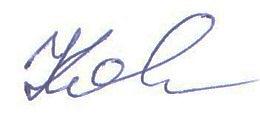 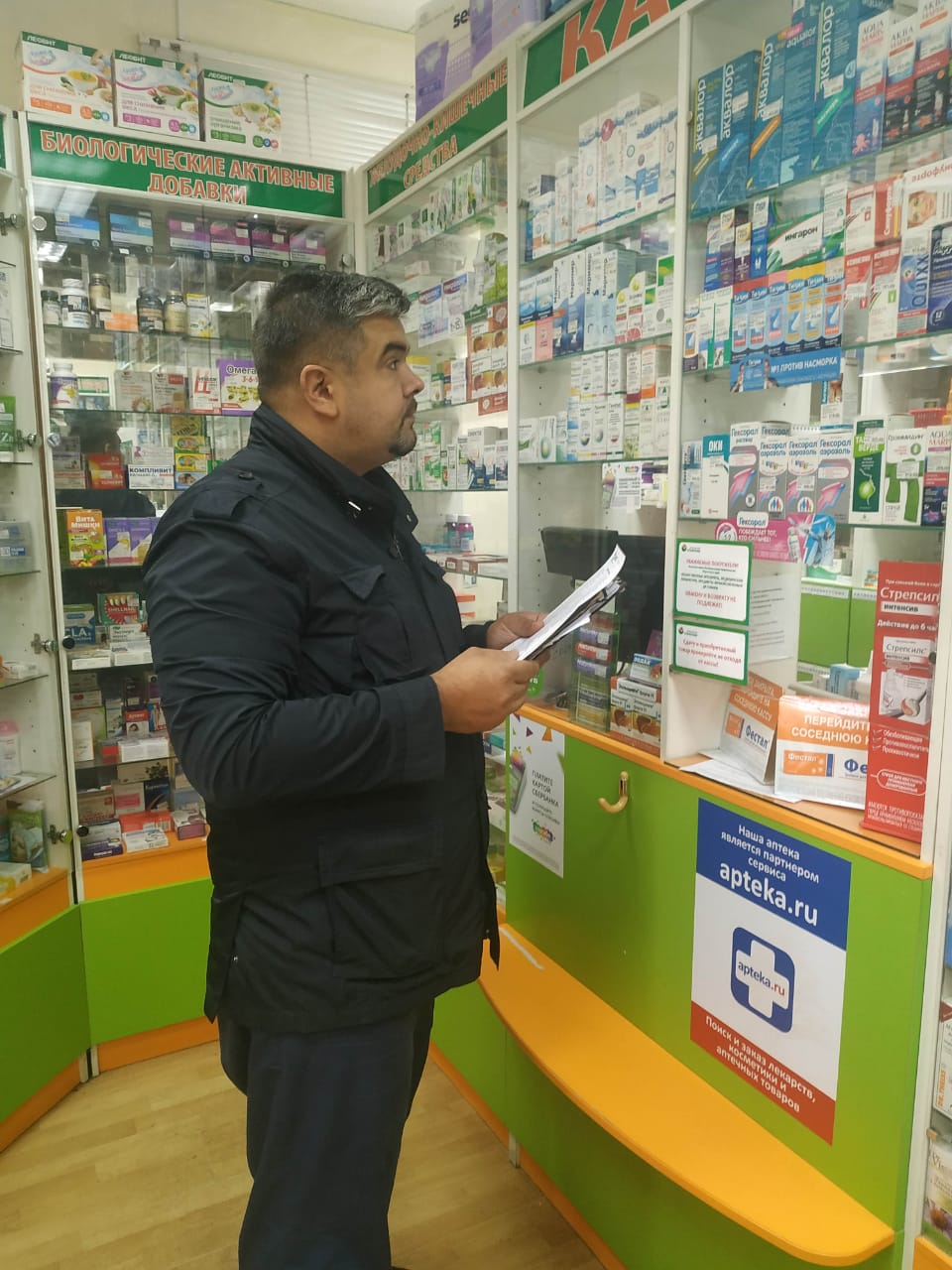 «УТВЕРЖДЕНО»Решением Совета Общественной палаты г.о. Королев Московской областиот 22.10.2019г. протокол № 21Председатель комиссии «по качеству жизни населения, социальной политике,…» Общественной палаты г.о. КоролевЛ.В. Кошкина